Mail this form to:									Dallas Texans									2013 Wing Point Lane									Plano, TX 75093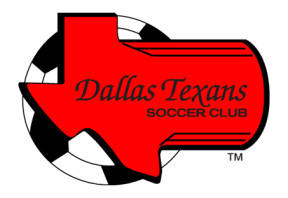 2015 Summer Soccer Camp Registration & Release FormPlayers Name:____________________________________________________________Parent’s Name: ___________________________________________________________Date of Birth: _______________________________________Gender________________Phone: ___________________________________________Cell or work_____________Address: _________________________________________________________________City and State: ____________________________________Zip_____________________E-mail address: ___________________________________________________________Select Camp Camp			Dates		               Times		      Total Camp Fee	Deposit              LocationNorth		June 22-26	          6:00p-8:00p                       100.00              25.00            Dallas Texans Soccer Complex              (1021 Main Street, Lewisville)     Fort Worth	June 15--19	          9:00a-11:30a                      100.00             25.00           North Park Soccer Fields               (8750 N. Beach St, Fort Worth) South		June 26  (&)	          6:00p-8:030p	                  85.00              25.00           Harrold Patterson South 		June 27              9:00a-12:00p & 1:00p-4:00pDallas		June 15-19                6:00p-8:00p                        100.00	   25.00           Dallas Texans Soccer Complex                                (1021 Main Street, Lewisville)     (Check or money order payable to the Dallas Texans Soccer Camps)                                                                                                                      No pro-rated daily payments – No refundsLiability Release and medical AuthorizationThe above named camper is in good health and has my permission to participate in the Dallas Texans Soccer Camp. In case of emergency, I grant permission for my child or ward to receive emergency treatment.  In consideration of the acceptance of my child or ward to the Dallas Texans Soccer Camp, I hereby, for myself and my child or ward, release the Dallas Texans Soccer Club, its affiliates and its respective coaches, employees, officers, directors, agents, officials, volunteers, sponsors and owner of the facility from and against any liability claims or demands for any injury illness or death incurred at or arising by virtue of participation in the Dallas Texans Soccer Camp. I also, for myself and my child or ward assume complete financial responsibility for any personal injury or property damage created as a result of an intentional or neglectful act of my child or ward as he/she is participating in the Dallas Texans Soccer Camp.Parent signature________________________________________________  Date ________________________________